2023全国夜光龙锦标赛参赛队员名单夜光龙公开项目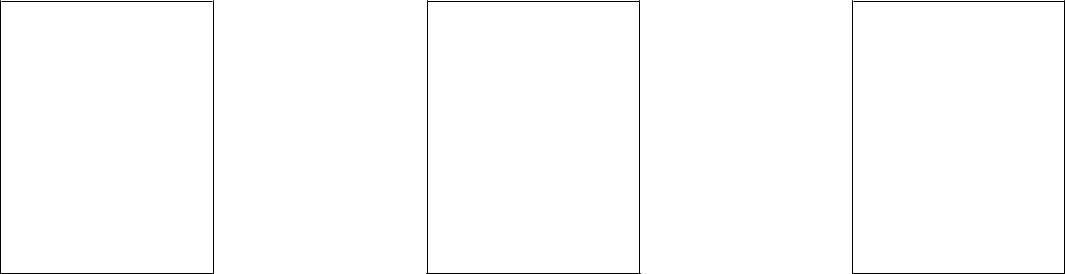     姓名：____________________________         姓名：____________________________         姓名：____________________________居民证：____________________________	居民证：____________________________	居民证：____________________________    姓名：____________________________         姓名：____________________________         姓名：____________________________居民证：____________________________	居民证：____________________________	居民证：____________________________    姓名：____________________________         姓名：____________________________          姓名：____________________________居民证：____________________________	居民证：____________________________	居民证：____________________________领队签名：________________________________ 		团体盖章：_____________________________________________________2023全国夜光龙锦标赛参赛队员名单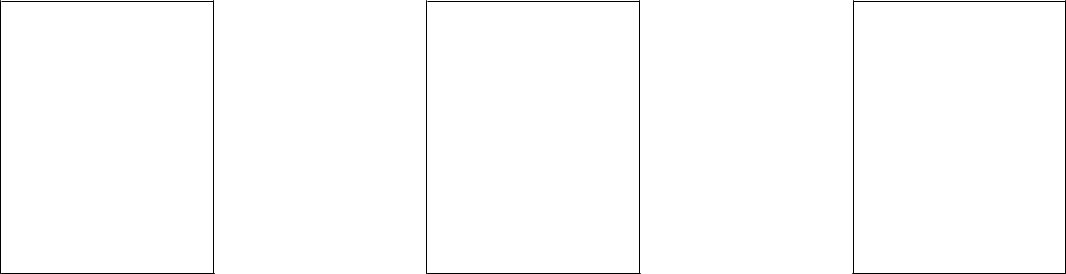    姓名：____________________________         姓名：____________________________        姓名：____________________________居民证：____________________________	居民证：____________________________	居民证：____________________________   姓名：____________________________         姓名：____________________________       姓名：____________________________居民证：____________________________	居民证：____________________________	居民证：_____________________________   姓名：____________________________        姓名：____________________________居民证：____________________________	居民证：____________________________本队伍自愿参加由新加坡武术龙狮总会举办「2023全国夜光龙锦标赛」并绝对遵守大会之章则，及服从裁判之判定。在竞赛期间如有任何意外事故，大会不须负任何责任。同意参赛：			是		否领队签名：________________________________ 		团体盖章：_____________________________________________________2023全国夜光龙锦标赛套路难度申报表团体名称：团体名称：电话：电话：电话：电话：Email :Email :Email :Email :Email :Email :地址：地址：地址：地址：邮区：领队：手提：手提：手提：教练：手提：手提：手提：所属该队的舞龙裁判员:姓名：姓名：身份证4个尾号：    团体名称：_______________________ 套路名称：_____________________ 比赛日期：_________序动作类别动作类别动作类别编号动作解说动作解说动作解说动作解说次数难度备注备注备注备注教练姓名与签名：教练姓名与签名：教练姓名与签名：教练姓名与签名：难度动作总数：难度动作总数：个个套路裁判难度动作审核：套路裁判难度动作审核：套路裁判难度动作审核：个成立个成立个成立难度分值：难度分值：难度分值：分分分团体盖章：团体盖章：团体盖章：套路裁判姓名与签名：套路裁判姓名与签名：套路裁判姓名与签名：